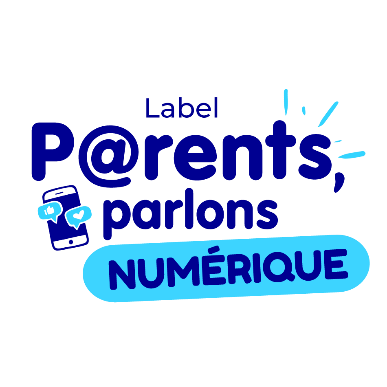 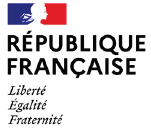 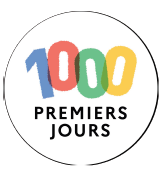 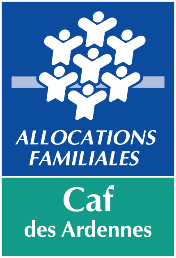 Appel à projet REAAP 2024Demande de financement  PréambuleEn valorisant les parents dans leur rôle, le soutien à la parentalité contribue à prévenir et accompagner les risques pouvant peser sur les relations intrafamiliales (ruptures familiales, relations conflictuelles parents/ados, etc.). Les différentes actions financées Réseau d’Ecoute d’Appui et d’Accompagnement des Parents (REAAP) ont un champ d’intervention généraliste de prévention et d’appui qui concerne les parents d’enfants jusqu’à 18 ans. Les actions de soutien et d’accompagnement à la parentalité sont des actions mises en œuvre avec et pour les parents sur un territoire. Elles visent à mettre à leur disposition un ensemble de ressources, d’informations et de services grâce à la mise en réseaux de partenaires pour les accompagner dans l’éducation de leurs enfants, aux moments clés de leur vie familiale, si et quand ils en ressentent le besoin.Les porteurs des actions parentalité soutenues par les Caf et leurs partenaires doivent répondre aux principes énoncés dans la charte nationale du REAAP et respecter les principes de la charte de la laïcité de la branche Famille et de ses partenaires.1) Critères d’éligibilitérépondre aux principes énoncés dans la charte nationale du soutien à la parentalité participer à la dynamique des réseaux parentalité au niveau de votre territoire garantir un accès inconditionnel aux parents sans discrimination financière permettre et encourager la participation de tous les parents s’adresser à des futurs parents et aux parents d’enfants jusqu’à 18 ansrespecter les principes de la charte de la laïcité de la branche Famille et de ses partenaires2) Les axes d’orientations pour l’année 2024Proposer aux parents des actions leur permettant la prise d’initiativesDévelopper un partenariat local (échange d’expériences, capitalisation des ressources et des savoir-faire, …) au niveau local et départemental.Développer la mise en place de lieux ressources dans le champ du soutien à la parentalité, regroupant au sein d’un même espace plusieurs types d’offres en direction des familles.Une priorité est attendue pour les projets portant sur :Le numérique. 
Gestion des écrans, citoyenneté numérique (droits et protection des données), éducation aux médias (réseaux sociaux, fake-news), prévention santé lié aux écrans, illectronisme.Peuvent-être inclus : groupe de parole, ateliers, conférences, semaines dédiées, forums…
Le répit parental. 
Eléments de cadrage : 
- Deux activités distinctes (une pour les enfants et une pour leurs parents). Possibilité de faire des temps communs en complément.
- Publics ciblés sur des problématiques identifiés.
- Seront priorisés les programmes sur l’année.
- Seront priorisés les projets impliquant fortement les parents.Peuvent-être inclus : intervention de professionnels de la parentalité, pratique d’un sport/ateliers avec une thématique parentalité, séjours parentalité, lieux de répit.
Sont exclus : activités exclusivement de « loisirs », thématiques hors parentalité, café des parents sans programme et/ou professionnels (intervenants extérieurs et/ou référent famille).D’une manière plus globale, les projets portant sur la séparation, les violences conjugales, les familles monoparentales, les familles isolées seront prioritaires (incluant parents ET enfants).3) Modalités de dépôt des projets 2024Précision des notions de projet et actions dans le cadre du REAAP :Projet parentalitéEnsemble des actions proposées par votre structure en réponse à un besoin identifié en matière de parentalité.ActionUne action est un ensemble organisé d’activités réalisées dans le but de modifier une situation et de répondre à des besoins exprimés ou évalués. Une action se déroule sous une forme principale (groupe de parole ; atelier parents-enfants…). Dans le cadre de l’action, des activités différentes peuvent ponctuellement être proposées (sortie, après-midi contes réunissant parents et enfants…). Si le public reste le même, il s’agit d’une seule action.En revanche, si en lien avec un groupe de parole, un cycle de conférence est mis en place mais cible un public plus large, vous compterez deux actions.	Particularité référent famillesConcernant les centres sociaux, lorsque le référent familles intervient sur le projet ou l’action, il sera nécessaire de valoriser son salaire en charge et de valoriser la PS Animation Collective Familles à hauteur du financement de la CAF.
Dans le cas de la présentation de plusieurs actions, il est indispensable de compléter une demande de subvention et un budget prévisionnel par action.Un dossier = une seule action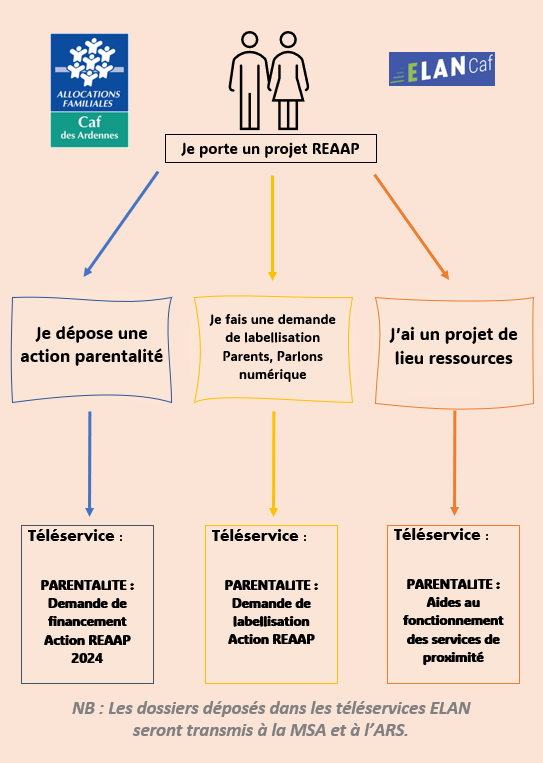 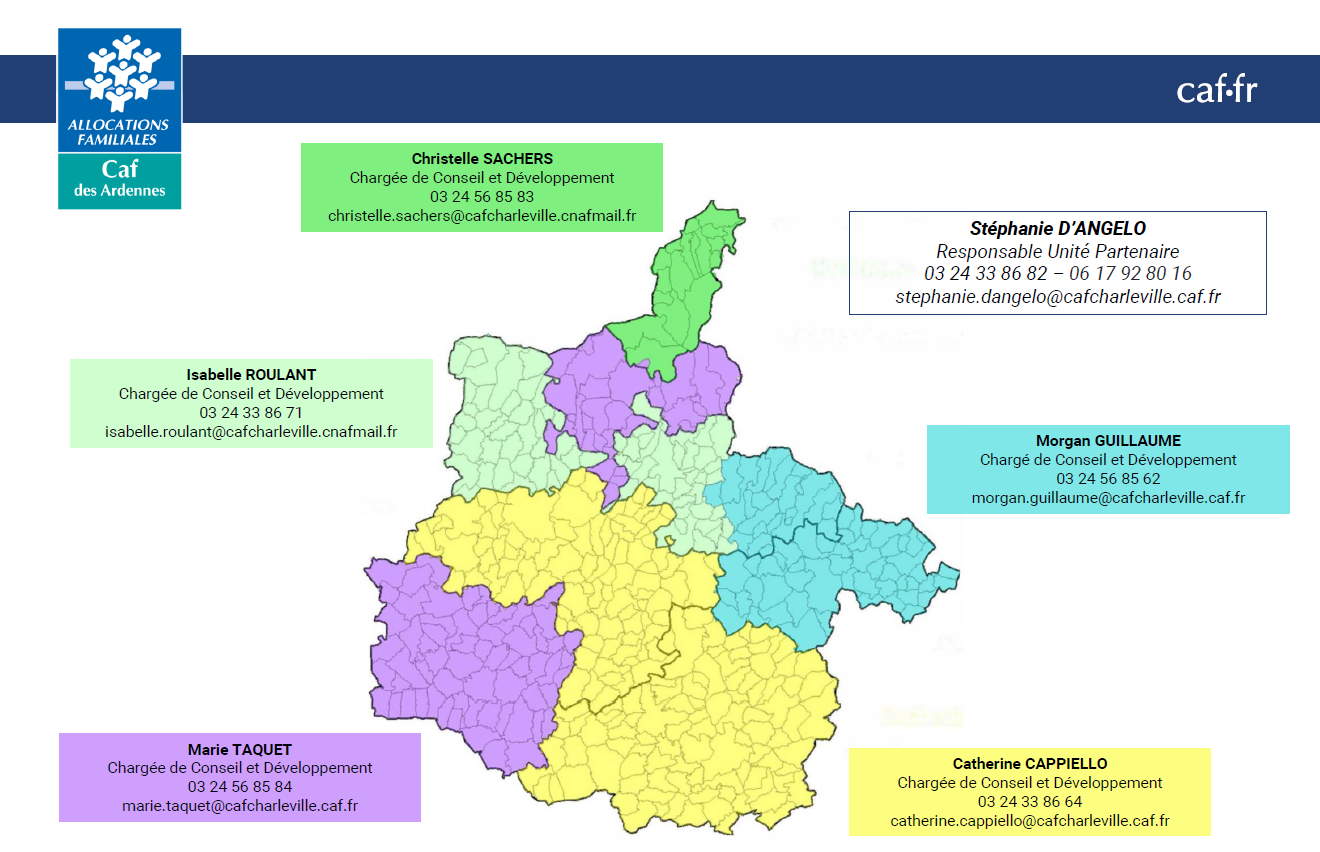 4 décembre 2023Envoi de l’appel à projet par mail et mise en ligne sur le Caf.frDécembre 2023, janvier 2024Contact avec la Caf pour la constitution du dossier et l’éligibilité du projet25 janvier 2024Retour du dossier de demande complet accompagné du bilan et du compte de résultat 2023 provisoire s’il s’agit d’une action renouveléeLe 18 mars 2024Date de passage à la commission d’action sociale